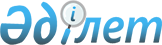 О внесении изменений в решение Егиндыкольского районного маслихата от 26 декабря 2013 года № 5С 23-1 "О бюджете района на 2014-2016 годы"
					
			Утративший силу
			
			
		
					Решение Егиндыкольского районного маслихата Акмолинской области от 29 сентября 2014 года № 5С 30-2. Зарегистрировано Департаментом юстиции Акмолинской области 3 октября 2014 года № 4386. Утратило силу в связи с истечением срока применения - (письмо Егиндыкольского районного маслихата Акмолинской области от 28 января 2015 года № 14)      Сноска. Утратило силу в связи с истечением срока применения - (письмо Егиндыкольского районного маслихата Акмолинской области от 28.01.2015 № 14).      Примечание РЦПИ.

      В тексте документа сохранена пунктуация и орфография оригинала.

      В соответствии с пунктом 4 статьи 106 Бюджетного кодекса Республики Казахстан от 4 декабря 2008 года, подпунктом 1) пункта 1 статьи 6 Закона Республики Казахстан от 23 января 2001 года «О местном государственном управлении и самоуправлении в Республике Казахстан» Егиндыкольский районный маслихат РЕШИЛ:



      1. Внести в решение Егиндыкольского районного маслихата «О бюджете района на 2014-2016 годы» от 26 декабря 2013 года № 5С 23-1 (зарегистрированное в Реестре государственной регистрации нормативных правовых актов № 3963, опубликованное 20-27 января 2014 года в районной газете «Егіндікөл») следующие изменения:



      пункт 1 изложить в новой редакции:



      «1. Утвердить бюджет района на 2014-2016 годы согласно приложениям 1, 2, 3 соответственно, в том числе на 2014 год в следующих объемах:



      1) доходы – 943030,8 тысяч тенге, в том числе по:

      налоговым поступлениям – 127943 тысяч тенге;

      неналоговым поступлениям – 3437 тысяч тенге;

      поступления от продажи основного капитала – 1522 тысяч тенге;

      поступлениям трансфертов – 810128,8 тысяч тенге;



      2) затраты – 939786,5 тысяч тенге;



      3) чистое бюджетное кредитование – 5611,5 тысяч тенге, в том числе:

      бюджетные кредиты – 7827,5 тысяч тенге;

      погашение бюджетных кредитов – 2216 тысяч тенге;



      4) сальдо по операциям с финансовыми активами – 9737 тысяч тенге, в том числе:

      приобретение финансовых активов – 9737 тысяч тенге;

      поступления от продажи финансовых активов государства – 0 тысяч тенге;



      5) дефицит (профицит) бюджета – -12104,2 тысяч тенге;



      6) финансирование дефицита (использование профицита) бюджета – 12104,2 тысяч тенге:

      поступление займов – 7827,5 тысяч тенге;

      погашение займов – 2216,5 тысяч тенге;

      используемые остатки бюджетных средств – 6493,2 тысяч тенге.»;



      приложения 1, 5, 7 к указанному решению изложить в новой редакции, согласно приложениям 1, 2, 3 к настоящему решению.



      2. Настоящее решение вступает в силу со дня государственной регистрации в Департаменте юстиции Акмолинской области и вводится в действие с 1 января 2014 года.      Председатель сессии

      районного маслихата                        М.Серикбаев      Секретарь районного

      маслихата                                  Р.Муллаянов      СОГЛАСОВАНО      Аким Егиндыкольского района                А.Тайжанов

Приложение 1      

к решению Егиндыкольского

районного маслихата   

от 29 сентября 2014   

года № 5С 30-2      

Бюджет района на 2014 год

Приложение 2      

к решению Егиндыкольского

районного маслихата   

от 29 сентября 2014   

года № 5С 30-2      

Целевые трансферты из областного бюджета на 2014 год

Приложение 3      

к решению Егиндыкольского

районного маслихата   

от 29 сентября 2014   

года № 5С 30-2      

Бюджетные программы сел и сельских округов на 2014 годпродолжение таблицы
					© 2012. РГП на ПХВ «Институт законодательства и правовой информации Республики Казахстан» Министерства юстиции Республики Казахстан
				категориякатегориякатегориякатегорияСумма, тысяч тенгеклассклассклассСумма, тысяч тенгеподклассподклассСумма, тысяч тенгеI. Доходы943030,81Налоговые поступления12794301Подоходный налог57702Индивидуальный подоходный налог577003Социальный налог730361Социальный налог7303604Налоги на собственность429771Налоги на имущество229083Земельный налог6734Налог на транспортные средства116035Единый земельный налог779305Внутренние налоги на товары, работы и услуги53102Акцизы4553Поступления за использование природных и других ресурсов27704Сборы за ведение предпринимательской и профессиональной деятельности208508Обязательные платежи, взимаемые за совершение юридически значимых действий и (или) выдачу документов уполномоченными на то государственными органами или должностными лицами8501Государственная пошлина8502Неналоговые поступления343701Доходы от государственной собственности8041Поступления части чистого дохода государственных предприятий155Доходы от аренды имущества, находящегося в государственной собственности7827Вознаграждения по кредитам, выданным из государственного бюджета704Штрафы, пени, санкции, взыскания, налагаемые государственными учреждениями, финансируемыми из государственного бюджета, а также содержащимися и финансируемыми из бюджета (сметы расходов) Национального Банка Республики Казахстан10901Штрафы, пени, санкции, взыскания, налагаемые государственными учреждениями, финансируемыми из государственного бюджета, а также содержащимися и финансируемыми из бюджета (сметы расходов) Национального Банка Республики Казахстан, за исключением поступлений от организаций нефтяного сектора109006Прочие неналоговые поступления15431Прочие неналоговые поступления15433Поступления от продажи основного капитала152203Продажа земли и нематериальных активов15221Продажа земли15224Поступления трансфертов810128,802Трансферты из вышестоящих органов государственного управления810128,82Трансферты из областного бюджета810128,8Функциональная группаФункциональная группаФункциональная группаФункциональная группаФункциональная группасумма, тысяч тенгеФункциональная подгруппаФункциональная подгруппаФункциональная подгруппаФункциональная подгруппасумма, тысяч тенгеАдминистратор бюджетных программАдминистратор бюджетных программАдминистратор бюджетных программсумма, тысяч тенгеПрограммаПрограммасумма, тысяч тенгеНаименованиесумма, тысяч тенгеII. Затраты939786,501Государственные услуги общего характера159286,3112Аппарат маслихата района (города областного значения)13148001Услуги по обеспечению деятельности маслихата района (города областного значения)13148122Аппарат акима района (города областного значения)56606,3001Услуги по обеспечению деятельности акима района (города областного значения)55424003Капитальные расходы государственного органа1182,3123Аппарат акима района в городе, города районного значения, поселка, села, сельского округа70889001Услуги по обеспечению деятельности акима района в городе, города районного значения, поселка, села, сельского округа70889459Отдел экономики и финансов района (города областного значения)18643001Услуги по реализации государственной политики в области формирования и развития экономической политики, государственного планирования, исполнения бюджета и управления коммунальной собственностью района (города областного значения)18002003Проведение оценки имущества в целях налогообложения78010Приватизация, управление коммунальным имуществом, постприватизационная деятельность и регулирование споров, связанных с этим175015Капитальные расходы государственного органа38802Оборона683122Аппарат акима района (города областного значения)683005Мероприятия в рамках исполнения всеобщей воинской обязанности367007Мероприятия по профилактике и тушению степных пожаров районного (городского) масштаба, а также пожаров в населенных пунктах, в которых не созданы органы государственной противопожарной службы31603Общественный порядок, безопасность, правовая, судебная, уголовно-исполнительная деятельность253,6495Отдел архитектуры, строительства, жилищно-коммунального хозяйства, пассажирского транспорта и автомобильных дорог района (города областного значения)253,6019Обеспечение безопасности дорожного движения в населенных пунктах253,604Образование512292,7471Отдел образования, физической культуры и спорта района (города областного значения)512292,7003Обеспечение деятельности организаций дошкольного воспитания и обучения27665004Общеобразовательное обучение380653,5008Информатизация системы образования в государственных учреждениях образования района (города областного значения)1106,2009Приобретение и доставка учебников, учебно-методических комплексов для государственных учреждений образования района (города областного значения)5152020Ежемесячная выплата денежных средств опекунам (попечителям) на содержание ребенка-сироты (детей-сирот), и ребенка (детей), оставшегося без попечения родителей4904040Реализация государственного образовательного заказа в дошкольных организациях образования5335067Капитальные расходы подведомственных государственных учреждений и организаций8747706Социальная помощь и социальное обеспечение39968451Отдел занятости и социальных программ района (города областного значения)39926001Услуги по реализации государственной политики на местном уровне в области обеспечения занятости и реализации социальных программ для населения14329002Программа занятости5325005Государственная адресная социальная помощь740006Оказание жилищной помощи250007Социальная помощь отдельным категориям нуждающихся граждан по решениям местных представительных органов4041010Материальное обеспечение детей-инвалидов, воспитывающихся и обучающихся на дому267011Оплата услуг по зачислению, выплате и доставке пособий и других социальных выплат47014Оказание социальной помощи нуждающимся гражданам на дому4833016Государственные пособия на детей до 18 лет2537017Обеспечение нуждающихся инвалидов обязательными гигиеническими средствами и предоставление услуг специалистами жестового языка, индивидуальными помощниками в соответствии с индивидуальной программой реабилитации инвалида857025Внедрение обусловленной денежной помощи по проекту Өрлеу6700495Отдел архитектуры, строительства, жилищно-коммунального хозяйства, пассажирского транспорта и автомобильных дорог района (города областного значения)42050Реализация Плана мероприятий по обеспечению прав и улучшению качества жизни инвалидов4207Жилищно-коммунальное хозяйство46357,2123Аппарат акима района в городе, города районного значения, поселка, села, сельского округа11754008Освещение улиц населенных пунктов10695009Обеспечение санитарии населенных пунктов104010Содержание мест захоронений и погребение безродных77011Благоустройство и озеленение населенных пунктов878471Отдел образования, физической культуры и спорта района (города областного значения)2789,3026Ремонт объектов в рамках развития городов и сельских населенных пунктов по Дорожной карте занятости 20202789,3495Отдел архитектуры, строительства, жилищно-коммунального хозяйства, пассажирского транспорта и автомобильных дорог района (города областного значения)31813,9008Организация сохранения государственного жилищного фонда509,1013Развитие коммунального хозяйства7942016Функционирование системы водоснабжения и водоотведения20362,8026Организация эксплуатации тепловых сетей, находящихся в коммунальной собственности районов (городов областного значения)300008Культура, спорт, туризм и информационное пространство68989471Отдел образования, физической культуры и спорта района (города областного значения)3617014Проведение спортивных соревнований на районном (города областного значения) уровне797015Подготовка и участие членов сборных команд района (города областного значения) по различным видам спорта на областных спортивных соревнованиях2820478Отдел внутренней политики, культуры и развития языков района (города областного значения)65372001Услуги по реализации государственной политики на местном уровне в области информации, укрепления государственности и формирования социального оптимизма граждан, развития языков и культуры10588004Реализация мероприятий в сфере молодежной политики5831005Услуги по проведению государственной информационной политики через газеты и журналы4233007Функционирование районных (городских) библиотек16240008Развитие государственного языка и других языков народа Казахстана4442009Поддержка культурно-досуговой работы22378032Капитальные расходы подведомственных государственных учреждений и организаций166010Сельское, водное, лесное, рыбное хозяйство, особо охраняемые природные территории, охрана окружающей среды и животного мира, земельные отношения36071459Отдел экономики и финансов района (города областного значения)1926099Реализация мер по оказанию социальной поддержки специалистов 1926473Отдел ветеринарии района (города областного значения)17182001Услуги по реализации государственной политики на местном уровне в сфере ветеринарии2583007Организация отлова и уничтожения бродячих собак и кошек324011Проведение противоэпизоотических мероприятий14275477Отдел сельского хозяйства и земельных отношений района (города областного значения)16963001Услуги по реализации государственной политики на местном уровне в сфере сельского хозяйства и земельных отношений16027010Организация работ по зонированию земель93612Транспорт и коммуникации40480123Аппарат акима района в городе, города районного значения, поселка, села, сельского округа32503013Обеспечение функционирования автомобильных дорог в городах районного значения, поселках, селах, сельских округах32503495Отдел архитектуры, строительства, жилищно-коммунального хозяйства, пассажирского транспорта и автомобильных дорог района (города областного значения)7977023Обеспечение функционирования автомобильных дорог797713Прочие35233,3123Аппарат акима района в городе, города районного значения, поселка, села, сельского округа7807,4040Реализация мер по содействию экономическому развитию регионов в рамках Программы «Развитие регионов»7807,4459Отдел экономики и финансов района (города областного значения)1000012Резерв местного исполнительного органа района (города областного значения)1000471Отдел образования, физической культуры и спорта района (города областного значения)10373,9001Услуги по обеспечению деятельности отдела образования, физической культуры и спорта10065,9018Капитальные расходы государственного органа308494Отдел предпринимательства и промышленности района (города областного значения)6378001Услуги по реализации государственной политики на местном уровне в области развития предпринимательства и промышленности6171003Капитальные расходы государственного органа157006Поддержка предпринимательской деятельности50495Отдел архитектуры, строительства, жилищно-коммунального хозяйства, пассажирского транспорта и автомобильных дорог района (города областного значения)9674001Услуги по реализации государственной политики на местном уровне в области архитектуры, строительства, жилищно-коммунального хозяйства, пассажирского транспорта и автомобильных дорог967414Обслуживание долга7459Отдел экономики и финансов района (города областного значения)7021Обслуживание долга местных исполнительных органов по выплате вознаграждений и иных платежей по займам из областного бюджета715Трансферты165,4459Отдел экономики и финансов района (города областного значения)165,4006Возврат неиспользованных (недоиспользованных) целевых трансфертов165,4III. Чистое бюджетное кредитование5611,5Бюджетные кредиты7827,510Сельское, водное, лесное, рыбное хозяйство, особо охраняемые природные территории, охрана окружающей среды и животного мира, земельные отношения7827,5459Отдел экономики и финансов района (города областного значения)7827,5018Бюджетные кредиты для реализации мер социальной поддержки специалистов7827,505Погашение бюджетных кредитов221601Погашение бюджетных кредитов22161Погашение бюджетных кредитов, выданных из государственного бюджета2216IV. Сальдо по операциям с финансовыми активами9737Приобретение финансовых активов973713Прочие9737495Отдел архитектуры, строительства, жилищно-коммунального хозяйства, пассажирского транспорта и автомобильных дорог района (города областного значения)9737065Формирование или увеличение уставного капитала юридических лиц973706Поступления от продажи финансовых активов государства001Поступления от продажи финансовых активов государства01Поступления от продажи финансовых активов внутри страны0V. Дефицит (профицит) бюджета-12104,2VI. Финансирование дефицита (использование профицита) бюджета12104,207Поступления займов7827,501Внутренние государственные займы7827,52Договоры займа7827,516Погашение займов2216,5459Отдел экономики и финансов района (города областного значения)2216,5005Погашение долга местного исполнительного органа перед вышестоящим бюджетом2216022Возврат неиспользованных бюджетных кредитов, выданных из местного бюджета0,508Используемые остатки бюджетных средств6493,201Остатки бюджетных средств6493,21Свободные остатки бюджетных средств6493,2НаименованиеСумма, тысяч тенгеВсего111 288,8Целевые текущие трансферты111 288,8в том числе:Отдел ветеринарии района14 275На проведение противоэпизоотических мероприятий14 275Отдел образования, физической культуры и спорта района73651На приобретение и установку блочно-модульных котельных для школ71951На приобретение спортивного инвентаря для школ1700Отдел архитектуры, строительства, жилищно-коммунального хозяйства, пассажирского транспорта и автомобильных дорог района23362,8На текущий ремонт сетей водоснабжения, водонапорной башни и замена оборудования по Егиндыкольскому району20362,8На подготовку к отопительному сезону объектов теплоснабжения3000Функциональная группаФункциональная группаФункциональная группаФункциональная группаФункциональная группаВСЕГО, тысяч тенгесело АбайАлакольский сельский округФункциональная подгруппаФункциональная подгруппаФункциональная подгруппаФункциональная подгруппаВСЕГО, тысяч тенгесело АбайАлакольский сельский округАдминистратор бюджетных программАдминистратор бюджетных программАдминистратор бюджетных программВСЕГО, тысяч тенгесело АбайАлакольский сельский округПрограммаПрограммаВСЕГО, тысяч тенгесело АбайАлакольский сельский округНаименованиеВСЕГО, тысяч тенгесело АбайАлакольский сельский округВсего12295372681010901Государственные услуги общего характера7088971228368123Аппарат акима района в городе, города районного значения, поселка, села, сельского округа7088971228368001Услуги по обеспечению деятельности акима района в городе, города районного значения, поселка, села, сельского округа708897122836807Жилищно-коммунальное хозяйство117541461309123Аппарат акима района в городе, города районного значения, поселка, села, сельского округа117541461309008Освещение улиц населенных пунктов106951461033009Обеспечение санитарии населенных пунктов10400010Содержание мест захоронений и погребение безродных7700011Благоустройство и озеленение населенных пунктов878027612Транспорт и коммуникации3250300123Аппарат акима района в городе, города районного значения, поселка, села, сельского округа3250300013Обеспечение функционирования автомобильных дорог в городах районного значения, поселках, селах, сельских округах325030013Прочие7807,40432,4123Аппарат акима района в городе, города районного значения, поселка, села, сельского округа7807,40432,4040Реализация мер по содействию экономическому развитию регионов в рамках Программы «Развитие регионов»7807,40432,4село Спиридоновкасело Бауманскоесело Буревестниксело ЕгиндыкольЖалманкулакский сельский округсело КоржинкольУзынколький сельский округ1068899666607278757222896934249962272066349956870297770785596227206634995687029777078559622720663499568702977707855401206025861431937994454012060258614319379944540118262585594193799445010400000077000000530549000220006719002556422000671900255642200067190025564445700054450400385445700054450400385445700054450400385